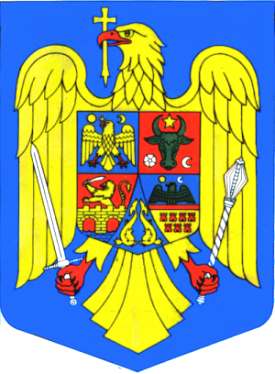 UNITATEA ADMINISTRATIV TERITORIALĂCOMUNA  GROPNIŢA,JUDEŢUL IAŞICONSILIUL LOCAL AL COMUNEI GROPNIŢACIF 4540534,cod postal 707226, tel/fax 0232/414.124; 0232/414.222,	___________e-mail: gropnita_iasi@yahoo.ro_________________________PROIECT  DE  H O T Ă R Â R E     nr.   privind aprobarea instituirea unor facilități fiscale și  aprobarea procedurii de anulare a accesoriilor aferente obligaţiilor bugetare principale restante la data de 31.03.2020 inclusiv, datorate bugetului local de către contribuabilii de pe raza administrativ-teritorială a Comunei Gropnita, judet Iasi           primarul comunei Gropnita, dl Oneaga Ionel            Examinând proiectul de hotărâre privind instituirea unor facilități fiscale și aprobarea procedurii de anulare a accesoriilor aferente obligaţiilor bugetare principale restante la data de 31.03.2020 inclusiv, datorate bugetului local de către contribuabilii de pe raza administrativ-teritorială a Comunei Gropnita - proiect din iniţiativa primarului;             Analizând Raportul de specialitate nr. .....  din 2021 al Compartimentului Taxe si Impozite din aparatul de specialitate al Primarului comunei Gropnita, prin care se propune instituirea unor facilități fiscale și  aprobarea procedurii de anulare a accesoriilor aferente obligaţiilor bugetare principale restante la data de 31.03.2020 inclusiv, datorate bugetului local de către contribuabilii de pe raza administrativ-teritorială Gropnita; referatul de initiere a responsabilului Taxe si Impozite,Reţinând prevederile art. 136, al. 1 din OUG 57/2019 ai art. VI din O.U.G nr. 19/2021 pentru modificarea și completarea Legii nr. 227/2015 privind Codul fiscal, precum și pentru instituirea unor facilități fiscale, și ale Legii nr. 52/2003 privind transparenţa decizională în administraţia publică;            Văzând avizul comisiilor de specialitate din cadrul Consiliului Local al Comunei Gropnita;            Potrivit dispoziţiunilor art. 129, 133 alin. 1, 139 şi 196 din Ordonanța de Urgență nr. 57/2019 privind Codul administrativ,	Primarul  Comunei  Gropnita, judetul Iasi,                                                    PROPUNE:Art.1. Se aprobă instituirea facilităților fiscale de anulare a  accesoriilor aferente obligaţiilor bugetare principale restante la data de 31.03.2020 inclusiv, datorate bugetului local de către contribuabilii de pe raza administrativ-teritorială a Comunei  Gropnita.         Art.2.  Procedura de acordare a facilităţilor fiscale descrise la art. 1 se mentine cea prezentata în Anexă la Hotararea Consiliului Local nr. 70/2020 şi se aplică de la data intrării în vigoare a prezentei până la data de 31.01.2022 inclusiv (data limită de depunere a cererii de anulare sub sancțiunea decăderii), termenul de soluționare de către organul fiscal  a cererilor depuse fiind 31.01.2022.         Art.3.  Prezenta hotărâre se va comunica, prin grija secretarului comunei, în termenul prevăzut de lege, d-lui primar, Biroului Financiar - Economic din cadrul aparatului Primarului comunei GROPNITA, precum și  Instituţiei Prefectului Judeţului IASI pentru efectuarea controlului de legalitate.Nr.                                                                                GROPNITA,  12.04.2021	PREȘEDINTE  DE  ȘEDINȚĂ,			Contrasemnează,		Consilier local,				Secretar general,		Balteanu Damian 				Mihaela  IonescuConsilieri locali: 13, Prezenti: ....., voturi pentru: ....., voturi impotriva ....INITIATOR,					AVIZAT,PRIMAR					SECRETAR  GENERAL,ONEAGA  IONEL				IONESCU  MIHAELA